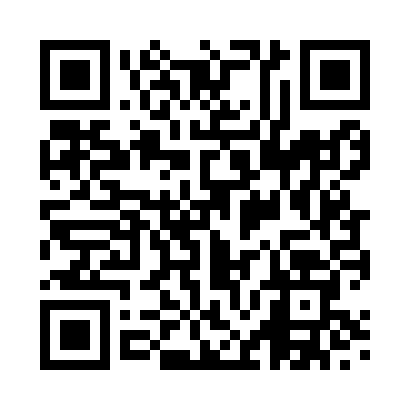 Prayer times for Farnworth, Cheshire, UKWed 1 May 2024 - Fri 31 May 2024High Latitude Method: Angle Based RulePrayer Calculation Method: Islamic Society of North AmericaAsar Calculation Method: HanafiPrayer times provided by https://www.salahtimes.comDateDayFajrSunriseDhuhrAsrMaghribIsha1Wed3:295:361:086:178:4110:482Thu3:265:341:086:188:4310:523Fri3:225:321:086:208:4510:554Sat3:195:301:086:218:4610:575Sun3:185:281:086:228:4810:586Mon3:175:261:086:238:5010:597Tue3:165:241:076:248:5211:008Wed3:155:221:076:258:5311:019Thu3:145:201:076:268:5511:0110Fri3:135:191:076:278:5711:0211Sat3:125:171:076:288:5911:0312Sun3:115:151:076:299:0011:0413Mon3:115:131:076:309:0211:0514Tue3:105:121:076:319:0411:0615Wed3:095:101:076:329:0511:0616Thu3:085:091:076:339:0711:0717Fri3:075:071:076:349:0811:0818Sat3:075:061:076:359:1011:0919Sun3:065:041:076:359:1211:1020Mon3:055:031:076:369:1311:1021Tue3:055:011:086:379:1511:1122Wed3:045:001:086:389:1611:1223Thu3:034:591:086:399:1811:1324Fri3:034:571:086:409:1911:1425Sat3:024:561:086:419:2011:1426Sun3:024:551:086:419:2211:1527Mon3:014:541:086:429:2311:1628Tue3:014:531:086:439:2411:1629Wed3:004:521:086:449:2611:1730Thu3:004:511:096:449:2711:1831Fri2:594:501:096:459:2811:19